 					CADERNO ASSINATURAS AUTORIZADAS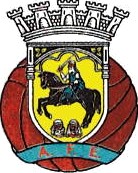 ASSINATURAS VÁLIDAS PARA A ÉPOCA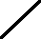 CLUBE 		CÓDIGO	.DataCARIMBO CLUBECargoNome completo	NIC/PASS/TR/CR/ARNome completo	NIC/PASS/TR/CR/ARNome completo	NIC/PASS/TR/CR/ARNome completo	NIC/PASS/TR/CR/ARNome completo	NIC/PASS/TR/CR/ARNome completo	NIC/PASS/TR/CR/ARNome completo	NIC/PASS/TR/CR/ARNome completo	NIC/PASS/TR/CR/ARNome completo	NIC/PASS/TR/CR/ARNome completo	NIC/PASS/TR/CR/ARNome completo	NIC/PASS/TR/CR/ARAssinatura conforme documento de identificaçãoAssinatura conforme documento de identificaçãoRúbricaRúbricaCargoNome completoNIC/PASS/TR/CR/ARNIC/PASS/TR/CR/ARNIC/PASS/TR/CR/ARNIC/PASS/TR/CR/ARNIC/PASS/TR/CR/ARNIC/PASS/TR/CR/ARAssinatura conforme documento de identificação	RúbricaAssinatura conforme documento de identificação	RúbricaAssinatura conforme documento de identificação	RúbricaAssinatura conforme documento de identificação	RúbricaAssinatura conforme documento de identificação	RúbricaAssinatura conforme documento de identificação	RúbricaAssinatura conforme documento de identificação	RúbricaAssinatura conforme documento de identificação	RúbricaAssinatura conforme documento de identificação	RúbricaAssinatura conforme documento de identificação	RúbricaAssinatura conforme documento de identificação	RúbricaAssinatura conforme documento de identificação	RúbricaCargoNome completoNIC/PASS/TR/CR/ARNIC/PASS/TR/CR/ARNIC/PASS/TR/CR/ARNIC/PASS/TR/CR/ARNIC/PASS/TR/CR/ARNIC/PASS/TR/CR/ARAssinatura conforme documento de identificação	RúbricaAssinatura conforme documento de identificação	RúbricaAssinatura conforme documento de identificação	RúbricaAssinatura conforme documento de identificação	RúbricaAssinatura conforme documento de identificação	RúbricaAssinatura conforme documento de identificação	RúbricaAssinatura conforme documento de identificação	RúbricaAssinatura conforme documento de identificação	RúbricaAssinatura conforme documento de identificação	RúbricaAssinatura conforme documento de identificação	RúbricaAssinatura conforme documento de identificação	RúbricaAssinatura conforme documento de identificação	RúbricaCargoNome completoNIC/PASS/TR/CR/ARNIC/PASS/TR/CR/ARNIC/PASS/TR/CR/ARNIC/PASS/TR/CR/ARNIC/PASS/TR/CR/ARNIC/PASS/TR/CR/ARAssinatura conforme documento de identificação	RúbricaAssinatura conforme documento de identificação	RúbricaAssinatura conforme documento de identificação	RúbricaAssinatura conforme documento de identificação	RúbricaAssinatura conforme documento de identificação	RúbricaAssinatura conforme documento de identificação	RúbricaAssinatura conforme documento de identificação	RúbricaAssinatura conforme documento de identificação	RúbricaAssinatura conforme documento de identificação	RúbricaAssinatura conforme documento de identificação	RúbricaAssinatura conforme documento de identificação	RúbricaAssinatura conforme documento de identificação	RúbricaCargoNome completo	NIC/PASS/TR/CR/ARNome completo	NIC/PASS/TR/CR/ARNome completo	NIC/PASS/TR/CR/ARNome completo	NIC/PASS/TR/CR/ARNome completo	NIC/PASS/TR/CR/ARNome completo	NIC/PASS/TR/CR/ARNome completo	NIC/PASS/TR/CR/ARNome completo	NIC/PASS/TR/CR/ARNome completo	NIC/PASS/TR/CR/ARNome completo	NIC/PASS/TR/CR/ARNome completo	NIC/PASS/TR/CR/ARAssinatura conforme documento de identificaçãoAssinatura conforme documento de identificaçãoRúbricaRúbricaOBSERVAÇÕES IMPORTANTES:1 - É indispensável o preenchimento e entrega deste impresso. Na sua falta não será efetuado reconhecimento de assinaturas2 - Devem entregar cópia legível do documento de identificação de cada elemento identificado acima3 - Juntar a este impresso cópia da ata de eleição e cópia da ata de tomada de posse dos órgãos sociais, atual